ФЕДЕРАЛЬНОЕ АГЕНТСТВО ЖЕЛЕЗНОДОРОЖНОГО ТРАНСПОРТА Федеральное государственное бюджетное образовательное учреждение высшего образования«Петербургский государственный университет путей сообщения Императора Александра I»(ФГБОУ ВО ПГУПС)Кафедра «Локомотивы и локомотивное хозяйство»РАБОЧАЯ ПРОГРАММАдисциплины«Организация обеспечения безопасности движения и автоматические тормоза» (Б1.Б.45)для специальности23.05.03 «Подвижной состав железных дорог» по специализации «Локомотивы»Форма обучения – очная, заочнаяСанкт-Петербург2018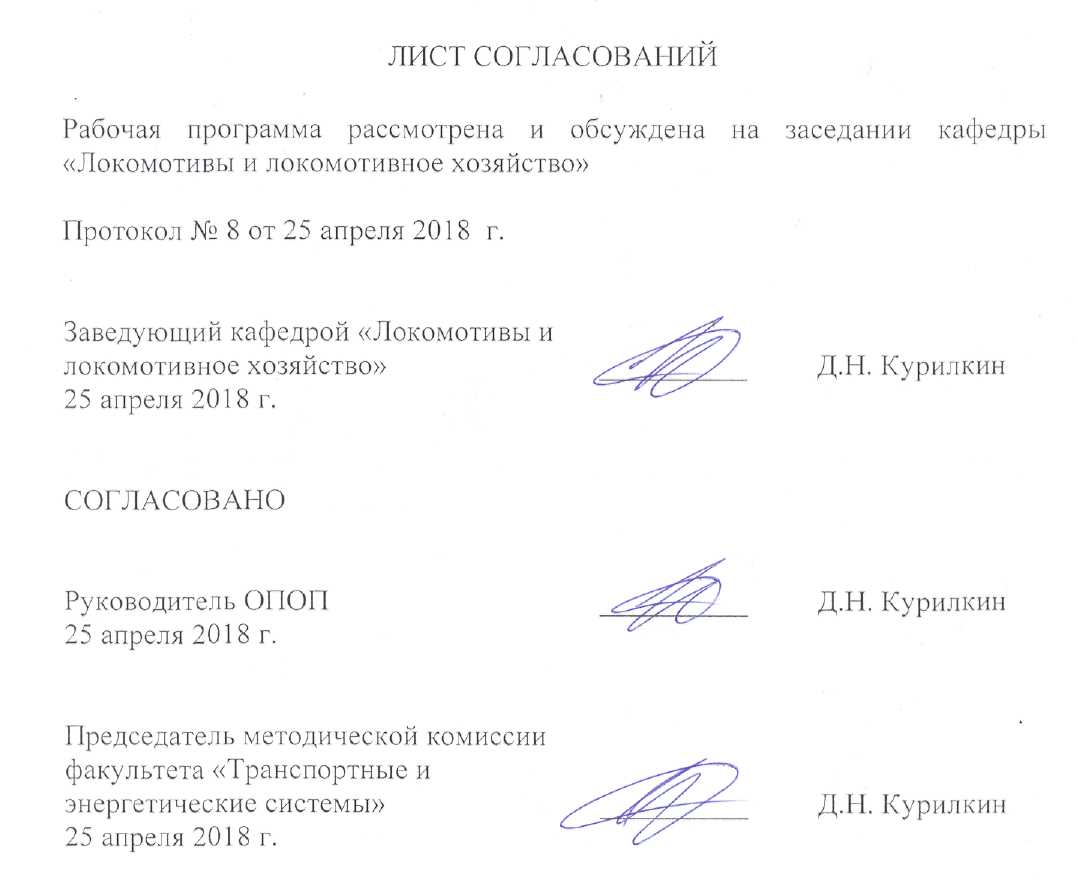 1. Цели и задачи дисциплиныРабочая программа составлена в соответствии с ФГОС ВО, утвержденным «17» октября 2016 г., приказ № 1295 по специальности 23.05.03 «Подвижной состав железных дорог», по дисциплине «Организация обеспечения безопасности движения и автоматические тормоза».Целью изучения дисциплины является теоретическая и практическая подготовка обучающихся в области обеспечения безопасности движения и автоматических тормозов подвижного состава, анализ технических решений и нормативно-технической документации в данной области. Для достижения поставленной цели решаются следующие задачи:овладение студентами знаниями в области устройства, принципа действия и технических характеристик тормозных приборов различного типа;получение навыков расчета основных параметров тормозного оборудования и характеристик тормозных средств;изучение нормативно-технической базы в области обеспечения безопасности движения;получение представления о системе организации ремонта и технического обслуживания тормозного оборудования.2. Перечень планируемых результатов обучения по дисциплине, соотнесенных с планируемыми результатами освоения основной профессиональной образовательной программыПланируемыми результатами обучения по дисциплине являются: приобретение знаний, умений, навыков и/или опыта деятельности.В результате освоения дисциплины обучающийся должен:ЗНАТЬ:- нормативно-технические документы по безопасности движения поездов;  основные причины нарушения безопасности движения; методы оценки безопасности движения поездов; методы и средства обеспечения безопасности движения поездов при отказе тормозного и другого оборудования; теоретические аспекты  безопасности движения поездов; технические факторы, влияющие на безопасность движения;  организация  работ по обеспечению безопасности движения поездов; методы экспертизы  аварий и крушений;  теоретические основы торможения и управления тормозами подвижного состава; принцип действия и классификацию тормозных систем; тормозное оборудование подвижного состава; методы оценки технического состояния тормозного оборудования подвижного состава в эксплуатации; методы испытаний приборов и тормозного оборудования; тормозное оборудование высокоскоростного подвижного состава; УМЕТЬ:- выполнять расчет основных параметров тормозного оборудования;  определять показатели безопасности движения, потребное количество тормозов, расчетную силу нажатия, длину тормозного пути; обнаруживать неисправности тормозного оборудования в эксплуатации; проводить испытания тормозов; анализировать результаты экспертизы аварий и крушений поездов;ВЛАДЕТЬ:- навыками разработки требований к тормозному оборудованию, правилами технической эксплуатации железных дорог; методами обеспечения безопасности движения поездов при отказе тормозного и другого оборудования; методами расчета показателей безопасности движения.Приобретенные знания, умения, навыки и/или опыт деятельности, характеризующие формирование компетенций, осваиваемые в данной дисциплине, позволяют решать профессиональные задачи, приведенные в соответствующем перечне по видам профессиональной деятельности в п. 2.4 основной профессиональной образовательной программы (ОПОП). Изучение дисциплины направлено на формирование следующих профессиональных компетенций (ПК), соответствующих виду профессиональной деятельности, на который ориентирована программа специалитета:производственно-технологическая деятельность:владением основами устройства железных дорог, организации движения и перевозок, умением различать типы подвижного состава и его узлы, определять требования к конструкции подвижного состава, владением правилами технической эксплуатации железных дорог, основными методами организации работы железнодорожного транспорта, его структурных подразделений, основами правового регулирования деятельности железных дорог, владением методами расчета организационно-технологической надежности производства, расчета продолжительности производственного цикла, методами оптимизации структуры управления производством, методами повышения эффективности организации производства, обеспечения безопасности и экологичности производственных процессов, применяемых на железнодорожном транспорте, способностью ориентироваться в технических характеристиках, конструктивных особенностях и правилах ремонта подвижного состава, способностью оценивать его технический уровень (ПК-1);способностью понимать устройства и взаимодействия узлов и деталей подвижного состава, владением техническими условиями и требованиями, предъявляемыми к подвижному составу при выпуске после ремонта, теорией движения поезда, методами реализации сил тяги и торможения, методами нормирования расхода энергоресурсов на тягу поездов, технологиями тяговых расчетов, методами обеспечения безопасности движения поездов при отказе тормозного и другого оборудования подвижного состава, методами расчета потребного количества тормозов, расчетной силы нажатия, длины тормозного пути, готовностью проводить испытания подвижного состава и его узлов, осуществлять разбор и анализ состояния безопасности движения (ПК-2);владением нормативными документами открытого акционерного общества «Российские железные дороги» по ремонту и техническому обслуживанию подвижного состава, современными методами и способами обнаружения неисправностей подвижного состава в эксплуатации, определения качества проведения технического обслуживания подвижного состава, владением методами расчета показателей качества (ПК-3);способностью использовать математические и статистические методы для оценки и анализа показателей безопасности и надежности подвижного состава (ПК-4).Область профессиональной деятельности обучающихся, освоивших данную дисциплину, приведена в п. 2.1 ОПОП.Объекты профессиональной деятельности обучающихся, освоивших данную дисциплину, приведены в п. 2.2 ОПОП.3. Место дисциплины в структуре основной профессиональной образовательной программыДисциплина «Организация обеспечения безопасности движения и автоматические тормоза» (Б1.Б.45) относится к базовой части и является обязательной для изучения.4. Объем дисциплины и виды учебной работыДля очной формы обучения:Для заочной формы обучения: Примечания: «Форма контроля знаний» – экзамен (Э), зачет (З), зачет с оценкой (З*), курсовой проект (КП), курсовая работа (КР), контрольная работа (КЛР).5. Содержание и структура дисциплины5.1 Содержание дисциплины5.2 Разделы дисциплины и виды занятийДля очной формы обучения: Для заочной формы обучения: 6. Перечень учебно-методического обеспечения для самостоятельной работы обучающихся по дисциплине7. Фонд оценочных средств для проведения текущего контроля успеваемости и промежуточной аттестации обучающихся по дисциплинеФонд оценочных средств по дисциплине является неотъемлемой частью рабочей программы и представлен отдельным документом, рассмотренным на заседании кафедры и утвержденным заведующим кафедрой.8. Перечень основной и дополнительной учебной литературы, нормативно-правовой документации и других изданий, необходимых для освоения дисциплины8.1 Перечень основной учебной литературы, необходимой для освоения дисциплины1. Асадченко, В.Р. Автоматические тормоза подвижного состава [Электронный ресурс] : учеб. пособие — Электрон. дан. — Москва : УМЦ ЖДТ, 2006. — 392 с. — Режим доступа: https://e.lanbook.com/book/35747. — Загл. с экрана.8.2 Перечень дополнительной учебной литературы, необходимой для освоения дисциплины1. Венцевич Л.Е. Локомотивные устройства обеспечения безопасности движения поездов и расшифровка информационных данных их работы. М.: Маршрут 2006. – 328 с. 2. Афонин Г.С., Барщенков В.Н., Кондратьев Н.В. Устройство и эксплуатация тормозного оборудования подвижного состава. М. Академия, 2011г. -320с;8.3 Перечень нормативно-правовой документации, необходимой для освоения дисциплиныИнструкция по сигнализации на железнодорожном транспорте Российской Федерации. Приложение N 8 к Правилам технической эксплуатации железных дорог Российской Федерации. Утв. Приказом Минтранса РФ от 21 декабря 2010 г. N 286.Инструкция по движению поездов и маневровой работе на железнодорожном транспорте Российской Федерации. Приложение N 8 к Правилам технической эксплуатации железных дорог Российской Федерации. Утв. Приказом Минтранса РФ от 21 декабря 2010 г. N 286.Приказ Минтранса РФ от 18 декабря 2014 года №344. «Об утверждении положения о классификации, порядке расследования и учета транспортных происшествий и иных событий, связанных с нарушением правил безопасности движения и эксплуатации железнодорожного транспорта».Приказ Минтранса РФ от 08.07.2008 N 97
«Об утверждении Положения о порядке служебного расследования и учета транспортных происшествий, повлекших причинение вреда жизни или здоровью граждан, не связанных с производством на железнодорожном транспорте» (Зарегистрировано в Минюсте РФ 18.11.2008 N 12685).8.4 Другие издания, необходимые для освоения дисциплины1. Афонин Г.С., Барщенков В.Н., Иванов В.Н. Безопасность движения и автоматические тормоза подвижного состава. Методические указания к выполнению курсового проекта. Ч1, СПб.: ПГУПС, 2005-25с.2. Афонин Г.С., Курилкин Д.Н., Безопасность движения и автоматические тормоза подвижного состава. Методические указания к выполнению курсового проекта. Ч.2, СПб.: ПГУПС, 2010-46с.3. Курилкин Д.Н., Ролле И.А. Автоматический регулятор режимов торможения (усл. «265А). Методические указания к лабораторной работе. СПб.: ПГУПС, 2013-10с.;4. Смирнов М.Ф. Краны машиниста. Методические указания к лабораторным работам. СПб.: ПГУПС, 2006-19с.5.Курилкин Д.Н., Панченко М.Н., Дворкин П.В. Электровоздухораспределитель усл. №305. Методические указания к лабораторной работе по дисциплине «Организация  обеспечения безопасности движения и автоматические тормоза». СПб.: ПГУПС, 2016-18с.;6. Барщенков В.Н., Кондратьев Н.В. Воздухораспределитель усл.№483.000. Методические указания. СПб.: ПГУПС, 2004-20с.7. Смирнов М.Ф. Воздухораспределитель усл. №292-001. Методические указания. СПб.: ПГУПС, 2008-13с.9. Перечень ресурсов информационно-телекоммуникационной сети «Интернет», необходимых для освоения дисциплиныЛичный кабинет обучающегося и электронная информационно-образовательная среда. [Электронный ресурс]. – Режим доступа: http://sdo.pgups.ru/  (для доступа к полнотекстовым документам требуется авторизация).  2. 	Электронно-библиотечная система ibooks.ru [Электронный ресурс]. Режим доступа:  http://ibooks.ru/ — Загл. с экрана.3.	Электронно-библиотечная система ЛАНЬ [Электронный ресурс]. Режим доступа:  https://e.lanbook.com/books — Загл. с экрана.10. Методические указания для обучающихся по освоению дисциплиныПорядок изучения дисциплины следующий:Освоение разделов дисциплины производится в порядке, приведенном в разделе 5 «Содержание и структура дисциплины». Обучающийся должен освоить все разделы дисциплины с помощью учебно-методического обеспечения, приведенного в разделах 6, 8 и 9 рабочей программы. Для формирования компетенций обучающийся должен представить выполненные типовые контрольные задания или иные материалы, необходимые для оценки знаний, умений, навыков и (или) опыта деятельности, предусмотренные текущим контролем (см. фонд оценочных средств по дисциплине).По итогам текущего контроля по дисциплине, обучающийся должен пройти промежуточную аттестацию (см. фонд оценочных средств по дисциплине).11. Перечень информационных технологий, используемых при осуществлении образовательного процесса по дисциплине, включая перечень программного обеспечения и информационных справочных системПеречень информационных технологий, используемых при осуществлении образовательного процесса по дисциплине:технические средства (компьютерная техника и средства связи (персональные компьютеры, проектор);методы обучения с использованием информационных технологий (демонстрация мультимедийных материалов);электронная информационно-образовательная среда Петербургского государственного университета путей сообщения Императора Александра I [Электронный ресурс]. Режим доступа:  http://sdo.pgups.ru.Дисциплина обеспечена необходимым комплектом лицензионного программного обеспечения, установленного на технических средствах, размещенных в специальных помещениях и помещениях для самостоятельной работы: операционная система Windows, MS Office.12. Описание материально-технической базы, необходимой для осуществления образовательного процесса по дисциплинеМатериально-техническая база, используемая при изучении данной дисциплины, соответствует действующим санитарным и противопожарным правилам и нормам и обеспечивает проведение всех видов занятий, предусмотренных учебным планом для данной дисциплины.Она содержит:- для проведения занятий лекционного типа, занятий семинарского типа, выполнения курсовых работ используются учебные аудитории, укомплектованные специализированной мебелью и техническими средствами обучения, служащими для представления учебной информации большой аудитории. В качестве технических средств обучения выступает демонстрационное оборудование. Как правило, для занятий данного типа используются учебные аудитории 4-101 и 4-107.- для проведения лабораторных работ используется лаборатория, оснащенная необходимым лабораторным оборудованием (ауд. 4-104);- групповые и индивидуальные консультации, текущий контроль и промежуточная аттестация могут проводиться в аудиториях 4-101, 4-102, 4-104, 4-107 и 4-109, укомплектованных специализированной мебелью;- для самостоятельной работы обучающихся используются помещения, оснащенные компьютерной техникой с возможностью подключения к сети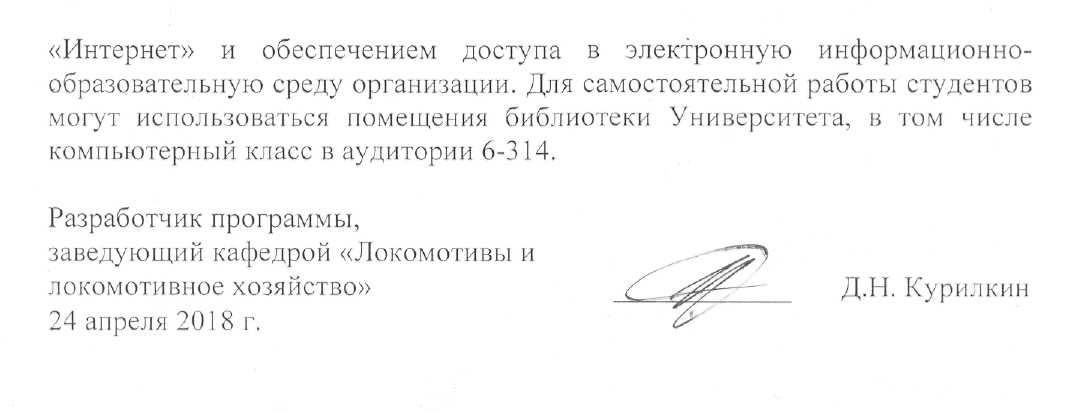 Вид учебной работыВсего часовСеместрСеместрВид учебной работыВсего часов78Контактная работа (по видам учебных занятий)В том числе:лекции (Л)практические занятия (ПЗ)лабораторные работы (ЛР)9648-486432-323216-16Самостоятельная работа (СРС) (всего)663531Контроль54459Форма контроля знанийЭ, З, КРЭЗ, КРОбщая трудоемкость: час / з.е.216/6144/472/2Вид учебной работыВсего часовКурсКурсВид учебной работыВсего часов45Контактная работа (по видам учебных занятий)В том числе:лекции (Л)практические занятия (ПЗ)лабораторные работы (ЛР)3016-14148-6168-8Самостоятельная работа (СРС) (всего)17349124Контроль1394Форма контроля знанийЭ, З, КРЭЗ, КРОбщая трудоемкость: час / з.е.216/672/2144/4№ п/пНаименование раздела дисциплиныСодержание раздела1Введение. Общие сведения и классификация тормозов подвижного состава. Образование тормозной силы. Продольно-динамические реакции в поезде.Введение. Содержание и задачи изучаемой дисциплины. Способы создания тормозной силы. Классификация тормозов подвижного состава. Тормозные процессы. Образование тормозной силы при колодочном торможении. Сила трения колодки о колесо, сила сцепления колеса с рельсом. Основные зависимости для коэффициента трения колодки о колесо и коэффициента сцепления. Явление юза и условие безъюзового торможения. Скоростное и весовое регулирование тормозной силы. Тормозные процессы. Причины возникновения продольно-динамических реакций в поезде. Понятие о фазах торможения. Продольно-динамические реакции в различных фазах торможения. Нормативы продольно-динамических усилий. Мероприятия, позволяющие снизить продольно-динамические усилия в поезде.2Классификация тормозного оборудования подвижного состава. Расположение тормозного оборудования на подвижном составе.Классификация тормозного оборудования. Принцип действия колодочного тормоза. Классификация и типы тормозного оборудования подвижного состава. Расположение тормозного оборудования на грузовых и пассажирских локомотивах и вагонах: назначение узлов и деталей, схемы включения. Тормозное оборудование грузовых вагонов с потележечным торможением. Тормозное оборудование локомотивов, электропоездов и дизель-поездов. Тормозное оборудование при наличии электропневматических тормозов.3Приборы и устройства питания сжатым воздухом.Компрессоры, их классификация и принцип действия. Индикаторная диаграмма и основные рабочие параметры поршневого компрессора. Расчёт необходимой производительности компрессора и объемов главных резервуаров. Главные резервуары. Регуляторы давления. 4Приборы и устройства управления  тормозами.Краны машиниста, их классификация. Требования к кранам и их сравнительная характеристика. Серия кранов машиниста усл. № 394/395, конструкция, основные технические характеристики и принцип действия. Проверки кранов машиниста. Краны вспомогательного локомотивного тормоза. Кран машиниста усл. №130. Блокировочные устройства тормозов. Назначение, основные требования. Блокировочное устройство усл. № 367 и 367М. Вспомогательные устройства управления тормозами и контроля состояния тормозного оборудования.5Приборы торможения и автоматические регуляторы режимов торможения.Назначение, классификация, основные требования, предъявляемые к воздухораспределителям. Воздухораспределители пассажирского типа усл. № 292М и усл. №242-1. Назначение, конструкция, принцип действия и основные характеристики. Требования, предъявляемые к воздухораспределителям грузового типа. Воздухораспределители усл. 483М и КАВ60. Назначение, конструкция и  принцип действия. Основные характеристики. Устройства для весового регулирования тормозной силы. Автоматические регуляторы режимов торможения. Назначение, устройство, принцип действия и основные характеристики автоматических регуляторов режимов торможения. Его основные характеристики. Реле давления усл.  № 304-002 и 404. Назначение, конструкция и  принцип действия. Схемы включения на подвижном составе. Тормозные цилиндры и запасные резервуары. Назначение, классификация, технические характеристики.6Воздухопровод и арматура.Воздухопровод и арматура. Тормозная магистраль. Тройники, фильтры и пылеловки. Соединительные рукава и концевые краны. Стоп-краны. Назначение, устройство и принцип действия.7Тормозные рычажные передачи.Классификация тормозных рычажных передач. Тормозные рычажные передачи грузового и пассажирского подвижного состава. Определение передаточного числа тормозной рычажной передачи. Регулировка тормозных рычажных передач. Автоматические регуляторы выхода штока. Назначение, классификация, основные характеристики. Автоматический регулятор выхода штока усл. №574Б. Устройство и принцип действия.8Электропневматические тормоза подвижного состава.Назначение и классификация электропневматических тормозов. Электропневматические тормоза пассажирских поездов. Схема двухпроводного электропневматического тормоза и принцип ее действия. Устройство, принцип действия и характеристики электровоздухораспределителя усл. № 305-000. Блок питания и блок управления ЭПТ. Арматура электропневматических тормозов. Электропневматические тормоза электропоездов, дизельпоездов и рельсовых автобусов.9Тормозное оборудование скоростного и высокоскоростного подвижного состава.Требования к тормозному оборудованию скоростного и высокоскоростного подвижного состава. Пути повышения эффективности тормозов при скоростном и высокоскоростном движении. Дисковые тормоза, устройство и принцип действия. Расчет дискового тормоза. Скоростное регулирование тормозного усилия. Назначение, устройство и принцип действия. Противоюзные устройства. Назначение, устройство, характеристика и принцип действия. Магниторельсовые тормоза. Устройство и принцип действия. Определение тормозной силы магниторельсового тормоза.10Опробование тормозов в поездах. Виды опробования тормозов подвижного состава. Случаи, в которых производится опробование тормозов. Назначение и порядок проведения полного и сокращенного опробования тормозов. Особенности опробования тормозов в грузовых и пассажирских поездах. Проверка действия тормозов в пути следования. Контрольная проверка действия тормозов. Случаи и порядок проведения, состав участников контрольной проверки.11 Тормозные расчеты. Понятие о действительной и расчётной силе нажатия колодки на колесо, понятие о действительном и расчётном коэффициенте трения. Условия пересчёта действительных величин в расчётные. Понятие о расчётном тормозном коэффициенте. Определение тормозного пути по интервалам скорости и интервалам времени при экстренном и служебных торможениях.12Обеспечение поездов тормозами.Нормативы обеспечения поездов тормозами. Порядок включения тормозов в грузовых и пассажирских поездах. Понятие о едином наименьшем тормозном нажатии. Нормы единого тормозного нажатия тормозных колодок (в пересчёте на чугунные) для различных категорий поездов и наибольшие допускаемые скорости следования по тормозам. Порядок отправления и пропуска поездов при нажатии колодок менее единого наименьшего. Заполнение справки ВУ-45 об обеспечении поезда тормозами и их исправном действии в грузовых и пассажирских поездах.13Организация и правила ремонта тормозного оборудования.Надежность и долговечность работы тормозного оборудования. Организация ремонта тормозного оборудования. Виды ремонта, место и сроки проведения. Ремонт и испытание основных тормозных приборов. Нормативные документы при ремонте тормозного оборудования.14Организация безопасности движения поездов. Нормативная база.Основные нормативные документы. Организация работы по обеспечению безопасности движения на линейных предприятиях, должностные обязанности и ответственность работников. Роль федеральной службы по надзору в сфере транспорта в обеспечении безопасности движения поездов. Федеральные законы и нормативные документы ОАО «РЖД». Уголовная и административная ответственность за нарушение безопасности движения поездов.15Порядок расследования случаев нарушения безопасности движения поездов.Классификация транспортных происшествий. Порядок действия должностных лиц при возникновении транспортных происшествий на объектах железнодорожного транспорта. Порядок проведения и оформление результатов служебного расследования. Осмотр места происшествия. Сбор материалов при проведении служебного расследования. Проведение судебных технических экспертиз.16Приборы для обеспечения безопасности движения.Основные принципы, заложенные в обеспечение безопасности движения поездов. Устройства АЛСН (путевые и локомотивные), их общее устройство и работа. Электропневматический клапан автостопа ЭПК-150. Локомотивные скоростемеры. Назначение, виды, регистрируемые параметры. Порядок расшифровки. Назначение, общее устройство и функциональные возможности системы КЛУБ-У.№ п/пНаименование раздела дисциплиныЛПЗЛРСРС1Введение. Общие сведения и классификация тормозов подвижного состава. Образование тормозной силы. Продольно-динамические реакции в поезде.4--22Классификация тормозного оборудования подвижного состава. Расположение тормозного оборудования на подвижном составе.4-223Приборы и устройства питания сжатым воздухом.4-224Приборы и устройства управления  тормозами.4-865Приборы торможения и автоматические регуляторы режимов торможения.4-1086Воздухопровод и арматура.2---7Тормозные рычажные передачи.2-228Электропневматические тормоза подвижного состава.2-429Тормозное оборудование скоростного и высокоскоростного подвижного состава.2-2210Опробование тормозов в поездах.4-2211 Тормозные расчеты.2--2612Обеспечение поездов тормозами.2-2413Организация и правила ремонта тормозного оборудования.2-2214Организация безопасности движения поездов. Нормативная база.4-4215Порядок расследования случаев нарушения безопасности движения поездов.4-4216Приборы для обеспечения безопасности движения.2-42ИтогоИтого48-4866№ п/пНаименование раздела дисциплиныЛПЗЛРСРС1Введение. Общие сведения и классификация тормозов подвижного состава. Образование тормозной силы. Продольно-динамические реакции в поезде.1--82Классификация тормозного оборудования подвижного состава. Расположение тормозного оборудования на подвижном составе.1--63Приборы и устройства питания сжатым воздухом.---104Приборы и устройства управления  тормозами.2-2145Приборы торможения и автоматические регуляторы режимов торможения.2-6166Воздухопровод и арматура.---57Тормозные рычажные передачи.---68Электропневматические тормоза подвижного состава.1-2109Тормозное оборудование скоростного и высокоскоростного подвижного состава.---810Опробование тормозов в поездах.1-2811 Тормозные расчеты.2--3812Обеспечение поездов тормозами.2--613Организация и правила ремонта тормозного оборудования.---1014Организация безопасности движения поездов. Нормативная база.1--815Порядок расследования случаев нарушения безопасности движения поездов.2--1016Приборы для обеспечения безопасности движения.1-210ИтогоИтого16-14173№п/пНаименование раздела дисциплиныПеречень учебно-методического обеспечения1Введение. Общие сведения и классификация тормозов подвижного состава. Образование тормозной силы. Продольно-динамические реакции в поезде.1. Асадченко, В.Р. Автоматические тормоза подвижного состава [Электронный ресурс] : учеб. пособие — Электрон. дан. — Москва : УМЦ ЖДТ, 2006. — 392 с. — Режим доступа: https://e.lanbook.com/book/35747. — Загл. с экрана.2Классификация тормозного оборудования подвижного состава. Расположение тормозного оборудования на подвижном составе.1. Асадченко, В.Р. Автоматические тормоза подвижного состава [Электронный ресурс] : учеб. пособие — Электрон. дан. — Москва : УМЦ ЖДТ, 2006. — 392 с. — Режим доступа: https://e.lanbook.com/book/35747. — Загл. с экрана.3Приборы и устройства питания сжатым воздухом.1. Асадченко, В.Р. Автоматические тормоза подвижного состава [Электронный ресурс] : учеб. пособие — Электрон. дан. — Москва : УМЦ ЖДТ, 2006. — 392 с. — Режим доступа: https://e.lanbook.com/book/35747. — Загл. с экрана.4Приборы и устройства управления  тормозами.1. Асадченко, В.Р. Автоматические тормоза подвижного состава [Электронный ресурс] : учеб. пособие — Электрон. дан. — Москва : УМЦ ЖДТ, 2006. — 392 с. — Режим доступа: https://e.lanbook.com/book/35747. — Загл. с экрана.5Приборы торможения и автоматические регуляторы режимов торможения.1. Асадченко, В.Р. Автоматические тормоза подвижного состава [Электронный ресурс] : учеб. пособие — Электрон. дан. — Москва : УМЦ ЖДТ, 2006. — 392 с. — Режим доступа: https://e.lanbook.com/book/35747. — Загл. с экрана.6Воздухопровод и арматура.1. Асадченко, В.Р. Автоматические тормоза подвижного состава [Электронный ресурс] : учеб. пособие — Электрон. дан. — Москва : УМЦ ЖДТ, 2006. — 392 с. — Режим доступа: https://e.lanbook.com/book/35747. — Загл. с экрана.7Тормозные рычажные передачи.1. Асадченко, В.Р. Автоматические тормоза подвижного состава [Электронный ресурс] : учеб. пособие — Электрон. дан. — Москва : УМЦ ЖДТ, 2006. — 392 с. — Режим доступа: https://e.lanbook.com/book/35747. — Загл. с экрана.8Электропневматические тормоза подвижного состава.1. Асадченко, В.Р. Автоматические тормоза подвижного состава [Электронный ресурс] : учеб. пособие — Электрон. дан. — Москва : УМЦ ЖДТ, 2006. — 392 с. — Режим доступа: https://e.lanbook.com/book/35747. — Загл. с экрана.9Тормозное оборудование скоростного и высокоскоростного подвижного состава.1. Асадченко, В.Р. Автоматические тормоза подвижного состава [Электронный ресурс] : учеб. пособие — Электрон. дан. — Москва : УМЦ ЖДТ, 2006. — 392 с. — Режим доступа: https://e.lanbook.com/book/35747. — Загл. с экрана.10Опробование тормозов в поездах.1. Асадченко, В.Р. Автоматические тормоза подвижного состава [Электронный ресурс] : учеб. пособие — Электрон. дан. — Москва : УМЦ ЖДТ, 2006. — 392 с. — Режим доступа: https://e.lanbook.com/book/35747. — Загл. с экрана.11 Тормозные расчеты.1. Асадченко, В.Р. Автоматические тормоза подвижного состава [Электронный ресурс] : учеб. пособие — Электрон. дан. — Москва : УМЦ ЖДТ, 2006. — 392 с. — Режим доступа: https://e.lanbook.com/book/35747. — Загл. с экрана.12Обеспечение поездов тормозами.1. Асадченко, В.Р. Автоматические тормоза подвижного состава [Электронный ресурс] : учеб. пособие — Электрон. дан. — Москва : УМЦ ЖДТ, 2006. — 392 с. — Режим доступа: https://e.lanbook.com/book/35747. — Загл. с экрана.13Организация и правила ремонта тормозного оборудования.1. Асадченко, В.Р. Автоматические тормоза подвижного состава [Электронный ресурс] : учеб. пособие — Электрон. дан. — Москва : УМЦ ЖДТ, 2006. — 392 с. — Режим доступа: https://e.lanbook.com/book/35747. — Загл. с экрана.14Организация безопасности движения поездов. Нормативная база.1. Асадченко, В.Р. Автоматические тормоза подвижного состава [Электронный ресурс] : учеб. пособие — Электрон. дан. — Москва : УМЦ ЖДТ, 2006. — 392 с. — Режим доступа: https://e.lanbook.com/book/35747. — Загл. с экрана.15Порядок расследования случаев нарушения безопасности движения поездов.1. Асадченко, В.Р. Автоматические тормоза подвижного состава [Электронный ресурс] : учеб. пособие — Электрон. дан. — Москва : УМЦ ЖДТ, 2006. — 392 с. — Режим доступа: https://e.lanbook.com/book/35747. — Загл. с экрана.16Приборы для обеспечения безопасности движения.1. Асадченко, В.Р. Автоматические тормоза подвижного состава [Электронный ресурс] : учеб. пособие — Электрон. дан. — Москва : УМЦ ЖДТ, 2006. — 392 с. — Режим доступа: https://e.lanbook.com/book/35747. — Загл. с экрана.